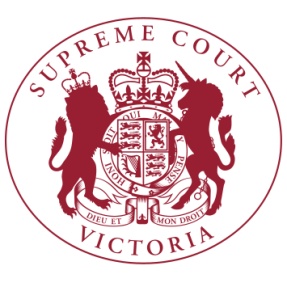 COURT OF APPEALCRIMINAL APPEALS - MAYCOURT OF APPEALCRIMINAL APPEALS - JUNECOURT OF APPEALCRIMINAL APPEALS - JULYCOURT OF APPEALCRIMINAL APPEALS - AUGUSTCasePrimary charge(s)SentenceNature of appealOutcome of appealSuccessful ground (if any)New sentence (if any)Date of judgmentBenchMcDonald v the Queen [2014] VSCA 80Convicted of maintaining a sexual relationship with a child under 16 (three charges);Pleaded guilty to possessing child pornography (one charge)11 years and six months’ imprisonment, non-parole period of nine yearsAppeal against conviction and sentenceDismissedN/AN/A1 May 2014Neave, Weinberg and Coghlan JJAMonaghan v the Queen [2014] VSCA 82Pleaded guilty to theft (two charges), burglary (one charge), armed robbery (one charge) and assault of a police officer in due execution of his duty (one charge)Five years and nine months’ imprisonment, non-parole period of three years and nine monthsAppeal against sentenceAllowedFresh evidence (appellant’s impaired mental functioning) not available to sentencing judgeFive years’ imprisonment with a non-parole period of three years and six months1 May 2014Nettle and Priest JJAJose v the Queen [2014] VSCA 90Convicted of aggravated burglary (one charge) and intentionally causing serious injury (one charge)Six years and three months’ imprisonment, non-parole period of four yearsAppeal against convictionDismissedN/AN/A6 May 2014Nettle, Redlich and Priest JJAPasznyk v the Queen [2014] VSCA 87Pleaded guilty to culpable driving causing death (one charge) and driving a motor vehicle while disqualified (one charge)10 years and six months’ imprisonment, non-parole period of eight yearsAppeal against sentenceDismissedN/AN/A8 May 2014Nettle, Redlich and Priest JJAAvery v the Queen [2014] VSCA 86Convicted of sexual penetration against a child under 16 (three charges) Five years’ imprisonment, non-parole period of three yearsAppeal against sentence and convictionDismissedN/AN/A9 May 2014Warren CJ, Redlich and Weinberg JJAHaidari v the Queen [2014] VSCA 91Pleaded guilty to people smuggling (one charge), organising and bringing groups of non-citizens into Australia (one charge), aggravated people smuggling (one charge) and importation of a marketable quantity of a border controlled drug (methamphetamine, one charge)11 years and six months’ imprisonment, non-parole period of eight yearsApplication for an extension of time to appeal against sentenceDismissedN/AN/A9 May 2014Weinberg and Santamaria JJAPatrick (a pseudonym) v the Queen [2014] VSCA 89Convicted of indecent assault (six charges) and gross indecency (one charge)Six years and three months’ imprisonment, non-parole period of four yearsAppeal against convictionDismissedN/AN/A14 May 2014Neave and Tate JJA and Sifris AJADao v the Queen;Tran v the Queen [2014] VSCA 93Dao: Pleaded guilty to trafficking in a large commercial quantity of a drug of dependence (heroin and methyl amphetamine, one charge)18 years’ imprisonment, non-parole period of 13 yearsAppeal against sentenceDismissedN/AN/A14 May 2014Nettle, Redlich and Priest JJADao v the Queen;Tran v the Queen [2014] VSCA 93Tran: Pleaded guilty to trafficking in a large commercial quantity of a drug of dependence (heroin and methyl amphetamine, one charge)18 years’ imprisonment,non-parole period of 13 yearsAppeal against sentenceDismissedN/AN/A14 May 2014Nettle, Redlich and Priest JJAO’Connor v the Queen [2014] VSCA 108Pleaded guilty to aggravated burglary (one charge), recklessly causing injury (two charges) and criminal damage (one charge)Four years and six months’ imprisonment,non-parole period of two years and eight monthsAppeal against sentenceDismissedN/AN/A19 May 2014Maxwell P, Weinberg and Priest JJAO’Brien (a pseudonym) v the Queen [2014] VSCA 94Convicted of sexual penetration of a child under the age of 16 (one charge) and indecent act with a child under the age of 16 (three charges)Four years’ imprisonment,non-parole period of two yearsAppeal against conviction and sentenceAppeal against sentence allowed;appeal against conviction dismissedFailure to take delay into account as a mitigating factorThree years’ imprisonment with a non-parole period of 18 months21 May 2014Nettle and Priest JJATaleb v the Queen [2014] VSCA 96Pleaded guilty to trafficking in a commercial quantity of a drug of dependence (amphetamine, one charge)Two years and nine months’ imprisonment, non-parole period of one year and six monthsAppeal against sentenceDismissedN/AN/A22 May 2014Neave and Weinberg JJAPasinis v the Queen [2014] VSCA 97Pleaded guilty to intentionally causing serious injury (two charges)Eight years’ imprisonment, non-parole period of six yearsAppeal against sentenceDismissedN/AN/A22 May 2014Neave JA and Kyrou AJAHaddara v the Queen [2014] VSCA 100Convicted of intentionally causing serious injury (one charge) and reckless conduct endangering a person (one charge)Eight years and six months’ imprisonment,non-parole period of five years and four monthsAppeal against convictionDismissedN/AN/A27 May 2014Redlich, Weinberg and Priest JJAKumar v the Queen [2014] VSCA 102Pleaded guilty to rape (eight charges), sexual penetration by a worker at a facility of a person with a cognitive impairment (one charge), indecent act by a worker at a facility of a person with a cognitive impairment (one charge) and indecent assault (one charge)18 years’ imprisonment, non-parole period of 15 yearsApplication for an extension to appeal against convictionDismissedN/AN/A27 May 2014Nettle, and Redlich JJA and Almond AJAJomaa v the Queen [2014] VSCA 103Pleaded guilty to burglary (six charges), theft (ten charges) and driving in a dangerous manner (one summary charge)Six years and nine months’ imprisonment, non-parole period of five years; aggregate fine of $2,000 in relation to four of the charges of theftAppeal against sentenceDismissedN/AN/A30 May 2014Weinberg and Santamaria JJACasePrimary charge(s)SentenceNature of appealOutcome of appealSuccessful ground (if any)New sentence (if any)Date of judgmentBenchFram v the Queen[2014] VSCA 106Convicted of recklessly causing serious injury (one charge) and affray (one charge)Two years nine months’ imprisonment, fifteen months of which was cumulated on existing sentencesAppeal against convictionDismissedN/AN/A2 June 2014Weinberg and Santamaria JJAKing v the Queen[2014] VSCA 107Convicted of indecent act with a child under 16 (four charges), indecent act in the presence of a child under 16 (one charge), threat to inflictserious injury (one charge) and sexual penetration of a child under 16 (two charges)Seven years nine months’ imprisonment, non-parole period of five years six months; registrable sex offender, life reporting periodAppeal against convictionAllowedEvidence of complainant BL inconsistent and improbable, resultant verdicts not reasonably open on the evidenceVerdict of acquittal entered on both charges of sexual penetration of child under 16, other verdicts quashed and new trial ordered3 June 2014Redlich and Weinberg JJA and Sifris AJAUlutui v the Queen[2014] VSCA 110Convicted of kidnapping (one charge), recklessly causing injury (one charge), threat to kill (two charges), false imprisonment (one charge), blackmail (one charge) and intentionally causing injury (one charge)Five years six months’ imprisonment, non-parole period of three years nine monthsAppeal against convictionDismissedN/AN/A4 June 2014Neave, Redlich and Tate JJAWarwick v the Queen[2014] VSCA 114Convicted of intentionally causing serious injury (one charge) and conduct endangering life (one charge)Six years’ imprisonment, non-parole period of four yearsApplication to appeal against sentence out of timeDismissedN/AN/A6 June 2014Priest and Beach JJAHaydar Ali v the Queen;Billal Ali v the Queen;Badr Ali v the Queen[2014] VSCA 117Pleaded guilty to common law assault (three charges) and recklessly causing serious injury (one charge);  Convicted of blackmail (one charge), kidnapping (one charge), robbery (two charges) and make threat to kill (one charge);Haydar Ali: also pleaded guilty to robbery (two charges) and common law assault (one charge);Billal Ali: also pleaded guilty to possessing a drug of dependence (one charge)Haydar Ali: Five years nine months’ imprisonment, non-parole period three years six months;Billal Ali: Five years’ imprisonment, non-parole period of three years;Badr Ali: Five years’ imprisonment, non-parole period of three yearsAppeal against convictionDismissedN/AN/A16 June 2014Maxwell ACJ and Tate and Beach JJAMathis (a pseudonym) v the Queen[2014] VSCA 118Convicted of incest (four charges), indecent act with a child under 16 (two charges) and attempted incest (one charge)Eight years’ imprisonment, non-parole period of six yearsAppeal against convictionDismissedN/AN/A16 June 2014Maxwell ACJ and Neave JA and Kyrou AJADPP (Cth) v Thai[2014] VSCA 122Pleaded guilty to conspiracy to import a marketable quantity of a border controlled drug (heroin, one charge) and trafficking a marketable quantity of a controlled drug (heroin, one charge)Nine years’ imprisonment, non-parole period of five yearsDirector’s appeal against sentenceDismissedN/AN/A16 June 2014Nettle and Beach JJA and Almond AJAMarrah v the Queen[2014] VSCA 119Pleaded guilty to recklessly causing injury (one charge), rape (one charge) and make threat to kill (one charge)12 years, non-parole period of ten yearsAppeal against sentenceAllowedManifest excess on two charges (RCSI and make threat to kill) conceded by the CrownNine years six months’ imprisonment, non-parole period of six years six months18 June 2014Redlich and Tate JJAVelkoski v the Queen[2014] VSCA 121Convicted of committing an indecent act with a child under 16 (15 charges)Four years eight months’ imprisonment, non-parole period of three yearsAppeal against convictionAllowedVerdicts unsafe and unsatisfactory: jury may have employed tendency reasoning in an inappropriate contextVerdict of acquittal entered on two charges, other verdicts quashed and retrial ordered18 June 2014Redlich, Weinberg and Coghlan JJADPP v Costa[2014] VSCA 116Convicted of theft (two charges), aggravated burglary (one charge), intentionally cause injury (one charge), false imprisonment (common law, one charge) and rape (one charge)Ten years seven months’ imprisonment, non-parole period of five yearsDirector’s appeal against sentenceAllowedNon-parole period manifestly inadequateTen years seven months’ imprisonment, non-parole period of seven years20 June 2014Maxwell ACJ and Whelan and Priest JJAZhou v the Queen[2014] VSCA 123Pleaded guilty to conspiracy to dishonestly influence a Commonwealth Public Official (one charge) and having custody and control of material designed for making a false document (one charge)Four years seven months’ imprisonment, with release on recognisance after two years for a period of two years and seven monthsAppeal against sentenceDismissedN/AN/A20 June 2014Nettle and Beach JJA and Almond AJARich v the Queen[2014] VSCA 126Convicted of murder (common law, one charge) and armed robbery (one charge)Life imprisonment, non-parole period of 30 yearsAppeal against conviction and sentenceDismissedN/AN/A20 June 2014Nettle, Neave and Osborn JJADPP (Cth) v Peng[2014] VSCA 128Pleaded guilty to importing a commercial quantity of a border controlled drug (methamphetamine, one charge)11 years’ imprisonment, non-parole period of seven years six monthsDirector’s appeal against sentenceAllowedManifest inadequacy due to erroneous consideration of delay, possibility of deportation, isolation of foreign national from family and objective gravity of offending13 years’ imprisonment, non-parole period of ten years20 June 2014Nettle, Redlich and Priest JJAEvison v the Queen[2014] VSCA 132Pleaded guilty to common assault (common law, two charges), make threat to kill (one charge), use carriage service to menace (one charge), aggravated burglary (one charge), make threat to inflict serious injury (one charge), cause criminal damage (one charge) and breach intervention order (summary offence, one charge)Seven years three months’ imprisonment, non-parole period of five years three monthsAppeal against sentenceAllowedManifest excess, hypothesised to be possibly the result of a mistake as to the facts of one charge or insufficient weight to the principle of totalityFive years nine months’ imprisonment, non-parole period of three years  nine months24 June 2014Nettle, Tate and Beach JJADPP v Vella;DPP v Ray[2014] VSCA 140Convicted of aggravated burglary (one charge) and false imprisonment (one charge)Vella: Three years three months’ imprisonment, non-parole period of one year nine monthsRay: Three years six months’ imprisonment, non-parole period of two yearsDirector’s appeal against sentenceDismissedN/AN/A26 June 2014Maxwell P and Whelan and Beach JJASaner v the Queen;Kamal v the Queen[2014] VSCA 134Saner: Pleaded guilty to conspiracy to commit armed robbery (one charge), burglary (one charge), theft (four charges), handle stolen goods (one charge) and deal with property suspected of being the proceeds of crime (summary offence, one charge)Kamal: Pleaded guilty to conspiracy to commit armed robbery (one charge), burglary (two charges), theft (three charges), possess unregistered firearm whilst a prohibited person (one charge) and dealing with property suspected of being the proceeds of crime (summary offence, two charges)Saner: Six years six months’ imprisonment, non-parole period of four yearsKamal: Seven years three months’ imprisonment, non-parole period of five yearsAppeal against sentenceAllowed for bothSaner: Sentence manifestly excessive; parity with co-offender despite differing circumstance of offending; failure to make explicit any discount for cooperationKamal: Sentence manifestly excessive for various reasons including disparity with co-offenders’ sentences, double punishment, failure to account for subsequent legislative changes indicative of parliament’s opinion of the seriousness of certain firearms offencesSaner: Five years nine months’ imprisonment, non-parole period of three years six monthsKamal: Six years three months’ imprisonment, non-parole period of four years three months27 June 2014Redlich and Tate JJATasevski v the Queen[2014] VSCA 135Pleaded guilty to intentionally cause injury (one charge) and intentionally cause serious injury (one charge)Nine years’ imprisonment, non-parole period of seven yearsAppeal against sentenceDismissedN/AN/A27 June 2014Nettle, Tate and Beach JJACasePrimary charge(s)SentenceNature of appealOutcome of appealSuccessful ground (if any)New sentence (if any)Date of judgmentBenchReid (a Pseudonym) v the Queen[2014] VSCA 145Convicted of incest (13 charges), produce child pornography (one charge) and indecent act with child under 16 or 17 under care, supervision or authority (one charge)  18 years and eight months’ imprisonment, non-parole period of 14 years eight monthsAppeal against sentenceAllowedManifest excess; the total effective sentence and non-parole period were outside the range of those properly open in the sound exercise of the sentencing discretion 14 years’ imprisonment, non-parole period of 10 years1 July 2014Maxwell P, Whelan and Priest JJAPower v the Queen [2014] VSCA 146Convicted aggravated burglary (one charge), armed robbery (one charge), false imprisonment (one charge), recklessly causing injury (one charge) and possessing an unregistered general category handgun (one charge)Eight years and two months’ imprisonment, non-parole period of six yearsAppeal against convictionDismissedN/AN/A4 July 2014Redlich and Priest JJA and Robson AJAAyol v the Queen [2014] VSCA 151Convicted rape (one charge) and common assault (one charge)Four years and 11 months’ imprisonment, non-parole period of three yearsAppeal against conviction and sentenceDismissedN/AN.A15 July 2014Maxwell P, Redlich and Weinberg JJAKurt v the Queen[2014] VSCA 147Convicted of kidnapping (one charge), recklessly causing injury (one charge), make threat to kill (two charges), false imprisonment (one charge), blackmail (one charge), intentionally cause injury (one charge) and possession of a controlled weapon (one charge)Five years and six months’ imprisonment, non-parole period of three years and nine monthsAppeal against convictionDismissedN/AN/A17 July 2014Weinberg and Santamaria JJAWagner v the Queen [2014] VSCA 157Pleaded guilty to attempting to obtain property by deception (one charge), handling stolen goods (one charge), recklessly dealing with the proceeds of crime (three charges), possessing an unregistered firearm (one charge), possessing a drug of dependence (two charges, methylamphetamine and cannabis)Three years and two months’ imprisonment, non-parole period of 30 monthsAppeal against sentenceAllowedMisstatement of the maximum sentence of various offences upon which the applicant was sentencedThree years and one month imprisonment, non-parole period of 30 months21 July 2014Maxwell P and Redlich and Osborn JJALeddin v the Queen [2014] VSCA 155Pleaded guilty to culpable driving causing death (one charge)Four years and three months’ imprisonment, non-parole period of two years and three monthsAppeal against sentenceDismissedN/AN/A22 July 2014Weinberg, Whelan and Beach JJASinn v the Queen[2014] VSCA 149Pleaded guilty to trafficking in a drug of dependence (cannabis, commercial quantity, one charge) Five years’ imprisonment, non-parole period of three years and six monthsAppeal against sentenceAllowedTotal effective sentence offended against the parity principleFour years’ imprisonment, non-parole period of three years23 July 2014Nettle and Redlich JJA and Almond AJABooysen v the Queen[2014] VSCA 150Convicted of importing a marketable quantity of border controlled drug (cocaine, one charge)Eight years’ imprisonment, non-parole period of five yearsAppeal against convictionDismissedN/AN/A23 July 2014Redlich JA and Almond AJAMcPhee v the Queen [2014] VSCA 156Pleaded guilty to murder (one charge)20 years’ imprisonment, non-parole period of 16 yearsAppeal against sentenceAllowedManifest excess18 years’ imprisonment, non-parole period of 13 years24 July 2014Redlich and Priest JJAMifsud v the Queen [2014] VSCA 160Convicted of intentionally causing injury (one charge), common assault (one charge) and theft (one charge)23 months’ imprisonment, suspended for 24 monthsAppeal against sentenceDismissedN/AN/A24 July 2014Redlich and Priest JJAMiletto v the Queen [2014] VSCA 161Pleaded guilty to trafficking not less than a commercial drug of dependence (methylamphetamine, one charge)Five years’ imprisonment, non-parole period of two years and six monthsAppeal against sentenceAllowedFresh evidence after sentencingFour years and six months’ imprisonment, non-parole period of two years and three months31 July 2014Whelan and Priest JJAFarah v the Queen [2014] VSCA 163Convicted of armed robbery (one charge), threatening to kill (one charge) and false imprisonment (one charge)Three years and nine months’ imprisonment, non-parole period of two yearsAppeal against convictionDismissedN/AN/A31 July 2014Whelan JA and Garde AJACasePrimary charge(s)SentenceNature of appealOutcome of appealSuccessful ground (if any)New sentence (if any)Date of judgmentBenchGale v the Queen [2014] VSCA 168Pleaded guilty to  stalking (two charges), aggravated burglary (one charge) and threatening to inflict serious injury (one charge)Four years and six months’ imprisonment, non-parole period of two years and six monthsAppeal against sentenceAllowedManifest Excess Three years and 10 months’ imprisonment, non-parole period of one year and 10 months7 August 2014Weinberg, Whelan and Beach JJAFernandez v the Queen [2014] VSCA 169Pleaded guilty to trafficking a drug of dependence (methyl amphetamine) (one charge), possessing a drug of dependence (testosterone) (one charge), common assault (one charge) and stalking (one charge)Four years and four months’ imprisonment, non-parole period of two years and 10 monthsAppeal against sentenceAllowedManifest excess Four years’ imprisonment, non-parole period of two years and six months7 August 2014Weinberg and Priest JJAXibberas v the Queen [2014] VSCA 170Pleaded guilty to theft (one charge), intentionally causing serious injury (one charge) and common assault (one summary charge)Five years and seven months’ imprisonment, non-parole period of three years and 11 monthsAppeal against sentenceAllowedManifest excessFive years’ imprisonment, non-parole period of three years7 August 2014Osborn and Priest JJABlair (a pseudonym) v the Queen [2014] VSCA 175Convicted incest (two charges)10 years’ imprisonment, non-parole period of eight yearsAppeal against conviction and sentenceAppeal against conviction dismissed. Appeal against sentence allowed.Manifest excess Seven years’ imprisonment, non-parole period of five years15 August 2014Weinberg, Whelan and Beach JJAMcNaughton v the Queen [2014] VSCA 174Pleaded guilty to conspiracy to cultivate a drug of dependence  (cannabis, one charge), trafficking in a drug of dependence (methyl amphetamine, ecstasy, cocaine, MDA, LSD, five charges), possession of substances and equipment for trafficking (one charge) and possession of a precursor chemical (one charge)Six years and four months’ imprisonment, non-parole period of three years and 10 monthsAppeal against sentenceDismissedN/AN/A18 August 2014Hansen and Priest JJAWalker v the Queen [2014] VSCA 177Convicted recklessly causing injury (two charges)Three months’ imprisonment, 18 months’ community corrections orderAppeal against convictionAllowedRisk that the jury could or would have been improperly influenced by the evidence of the appellant’s prior imprisonmentConvictions quashed, matter remitted18 August 2014Weinberg, Osborn and Priest JJAAllen v the Queen [2014] VSCA 177Convicted dangerous driving causing death (one charge), dangerous driving causing serious injury (one charge), failing to stop after an accident (one charge) and failing to render assistance after an accident (one charge)Three years’ imprisonment, non-parole period of 18 monthsAppeal against convictionDismissedN/AN/A20 August 2014Maxwell P, Neave and Kyrou JJAHendricks v the Queen [2014] VSCA 185Convicted of cultivating a narcotic plant in a commercial quantity (one charge)18 months’ imprisonment, six months suspended for a period of 18 monthsAppeal against sentenceAllowedFresh EvidenceEight months’ imprisonment21 August 2014Redlich and Weinberg JJAGiles v the Queen [2014] VSCA 183Convicted of murder (one charge), theft (two charges) and arson (one charge)26 years’ imprisonment, non-parole period of 21 yearsAppeal against sentenceDismissedN/AN/A22 August 2014Ashley JAMike Hanna v the Queen; Mohamed Mohamed v the Queen; Ahmed Mohamed  v the Queen [2014] VSCA 187Hanna was convicted of kidnapping (one charge), false imprisonment (one charge) and intentionally causing injury (one charge)Nine years and six months’ imprisonment, non-parole period of seven yearsAppeal against conviction and sentenceAppeal against conviction dismissed; Appeal against sentence dismissedN/AN/A26 August 2014Maxwell P, Neave and Priest JJAMike Hanna v the Queen; Mohamed Mohamed v the Queen; Ahmed Mohamed  v the Queen [2014] VSCA 187Mohamed Mohamed was convicted of kidnapping (one charge), false imprisonment (one charge) and intentionally causing injury (one charge)Nine years and six months’ imprisonment, non-parole period of seven yearsAppeal against conviction and sentenceAppeal against conviction dismissed; Appeal against sentence allowedDifferent roles in the offending, relative youth and better prospects of rehabilitation should have resulted in different sentences to that of another offenderEight years’ imprisonment, non-parole period of five years and six months’ imprisonment26 August 2014Maxwell P, Neave and Priest JJAMike Hanna v the Queen; Mohamed Mohamed v the Queen; Ahmed Mohamed  v the Queen [2014] VSCA 187Ahmed Mohamed was convicted of kidnapping (one charge), false imprisonment (one charge) and intentionally causing injury (one charge)Nine years and six months’ imprisonment, non-parole period of seven yearsAppeal against conviction and sentenceAppeal against conviction dismissed; Appeal against sentence allowedDifferent roles in the offending, relative youth and better prospects of rehabilitation should have resulted in different sentences to that of another offenderEight years’ imprisonment, non-parole period of five years and six months’ imprisonment26 August 2014Maxwell P, Neave and Priest JJALewis v the Queen [2014] VSCA 188Convicted  of lodging a document with ASIC that is misleading in a material respect due to an omission under s 1308(2) of the Corporations Act 2001 (Cth) (one charge)12 months’ suspended sentenceAppeal against convictionDismissedN/AN/A26 August 2014Maxwell P, Weinberg and Kyrou JJASaleem v the Queen [2014] VSCA 190Pleaded guilty to attempting to pervert the course of justice (one charge)14 months’ imprisonment, wholly cumulative upon sentences imposed for other offences on appeal from the County Court, total effective sentence of 20 months’ imprisonment, and non-parole period of 10 months.Appeal against sentenceAllowedManifest excess as the order for cumulation produced an overall sentence that does not reflect the principle of totality14 months’ imprisonment, 10 months to be served cumulatively upon sentences imposed for other offences resulting in an effective total sentence of 16 months’ imprisonment, non-parole period of eight months. 26 August 2014Redlich and Priest JJAPilgrim v the Queen [2014] VSCA 191Pleaded guilty to theft of motor vehicles (one charge) stalking (one charge), false imprisonment (one charge), possession of explosive substances (one charge), aggravated burglary (one charge), intentionally causing injury (one charge), abduction (one charge), rape (four charges) and possession of child pornography (one charge)23 years and six months’ imprisonment, non-parole period of 19 yearsAppeal against sentenceAllowedInfringement of totality principle – aggregate sentence involved excessive orders for cumulation18 years’ imprisonment, non-parole period of 14 years28 August 2014Nettle, Redlich JJA and Almond AJACurypko v the Queen [2014] VSCA 192Pleaded guilty to intentionally causing serious injury (one charge)Five years’ imprisonment, non-parole period of two years and six monthsAppeal against sentenceDismissedN/AN/A29 August 2014Ashley and Neave JJA